Estimado (a) Sr.(a) Recrutador(a). Estou enviando meu currículo para sua apreciação e seleção a vaga de Técnico em Segurança do Trabalho. Certo de possuir as qualificações necessárias, para preencher a vaga existente, pois possuo mais de 14 anos de experiência na área Segurança e Saúde do Trabalho, sendo 10 destes dentro de refinarias, já trabalhei em grandes empresas em diferentes ramos de atividades, tais como: Saúde, Indústria, Construção Civil e Alimentos, além disto, sou Técnico de Meio Ambiente. Agradeço desde já atenção recebia e fico no aguardo de um contato.Atenciosamente.GUILHERME KOWALSKI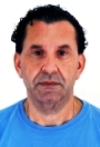 TÉCNICO DE SEGURANÇA DO TRABALHO E DE MEIO AMBIENTEEndereço: Praia de Icaraí - Caucaia/CE.Telefone Celular: (85) 98171.5561 Vivo  E-mail: guilherme.kowalski@gmail.comFORMAÇÃOAPOENA Cursos Técnicos – Fortaleza/CE Curso: Técnico de Edificações - 2015.  FACULDADE METODISTA - Recife/PECurso: Gestão Ambiental - 2012.  ACM – ASSOCIAÇÃO CRISTÃ DE MOÇOS - Porto Alegre/RS Curso: Técnico em Segurança do Trabalho - 2000 - Reg.MTE No 000532.0               ACM – ASSOCIAÇÃO CRISTÃ DE MOÇOS - Porto Alegre/RS Curso: Técnico de Meio Ambiente - 2005               CURSOS DE APERFEIÇOAMENTO PROFISSIONALAutoCAD Básico - Apoena - 2015Leitura e interpretação de Projetos Arquitetônicos - Apoena - 2014Assessor Técnico de Brigada de Incêndio - IMATECE – 2015Supervisor em Trabalho em Altura - 2015Segurança em Atividades com Eletricidade - NR 10Supervisor de Espaços Confinados - Setre - 2010Curso de Interpretação da Normas ISO 9001 / 14001 /18001- UFPR – 2008Bombeiro Civil Voluntário Nível I e II (Combate a Incêndio e Primeiros Socorros) - BM Escola de Bombeiros/RS - 2000Introdução ao Socorrismo e Manobras Avançadas no Pré-Hospitalar - Hospital Parque Belém - 2001Proteção Respiratória - Sinditestrs - 2003OHSAS 18001- PAAR Consultoria e Sinditestrs - 2005EXPERIÊNCIA PROFISSIONAL COMO TÉCNICO DE SEGURANÇA DO TRABALHO21/05/2010 à 14/04/2014 	Qualidados - ISI -  ACV Tecline - IMC Saste – Fiscal de obra Refinaria RNEST/PE (Petrobras).Atividades: Analise de PPRA; PCMSO das contratadas e subcontratadas que prestam serviço para Petrobras; Apresentação do DDSMS  e de Treinamentos com assuntos diversos sobre Segurança, Meio Ambiente e Saúde para os colegas da construção e montagem, Ministrar a Integração Petrobras para novos funcionários, nas empresas Contratadas; atividades de campo fiscalizando as boas práticas de SMS.13/03/2008 à 15/10/2009 	Consórcio CONPAR - Odebrecht/UTC/OAS (Obra Petrobras na REPAR/PR - Petrobras).Atividades: Integração dos novos funcionários, instrutor de Treinamentos (Espaço Confinado, Trabalho em Altura, Segurança na Montagem de Andaime, Direção Defensiva, Combate a Princípios de Incêndio), Acompanhamento da CIPA, Briefing de SMS com visitantes e os novos colaboradores. Acompanhamento e monitoramento de Higiene Ocupacional (ruído, iluminamento, calor, poeiras e produtos químicos nocivos à saúde); colaboração nos programas PPRA, PCMAT, PPP e do LTCAT, DDS, elaboração de propostas de correção, avaliação e liberação de serviços em espaços confinados, Inspeções, verificação e liberação das APR’s, dos canteiros e áreas de vivência, das frentes de serviço, análise dos PPRA’s e PCMSO’s, eleição, curso e acompanhamento da CIPA, Investigação analise e estatísticas de acidente, trabalho junto com a equipe de Técnicos de Meio Ambiente, para conscientizar os trabalhadores (impactos e aspectos ambientais e coleta seletiva), elaboração de procedimentos e constante supervisão nas áreas de trabalho.09/10/2006 à 02/01/2008 	Consórcio PROPENO - Odebrecht e UTC (Obra Petrobras na REVAP/SJC/SP - Petrobras).03/07/2006 à 05/10/2006 	APS Associados (Obra construção da fábrica da John Deere em Montenegro/RS) 01/06/2005 à 01/04/2006 e 20/10/2003 à 22/09/2004  Skanska Brasil Ltda. (Obra Petrobras na REFAP/Canoas) 	10/03/03 à 10/09/03	Flosul Indústria e Comércio de Madeiras Ltda.Atividades: Teste e compra de EPI´s, Implantação da coleta seletiva de lixo na empresa, DDS, eleição, curso e acompanhamento da CIPA, controle do PCMSO, colaboração na elaboração do PPRA, controle de resíduos sólidos (MTR, L.O) encaminhamento para FEPAM, controle de terceiros quanto aos aspectos de segurança, controle das fichas de EPI´s e distribuição dos mesmos, controles de consumo de EPI´s por setor, integração dos novos funcionários, supervisão da segurança patrimonial, formação e curso para brigada de incêndio, acompanhamento, investigação, análise e estatística de acidentes. 09/04/01 à 10/01/02       Avipal S.A - Avicultura e Agropecuária - Fábrica de Rações.                          Atividades: Controle e supervisão das 5 CIPAS da empresa, orientação aos gerentes das granjas nos aspectos de segurança (insalubridade e periculosidade), controle e estatística de acidentes, supervisão da segurança patrimonial, uso de HT(código “Q”), acompanhamento e preenchimento de relatórios nas perícias trabalhistas, acompanhamento ao engenheiro na realização do laudo ambiental, investigação e análise de acidentes, estatísticas de acidentes, elaboração de propostas de correção.EXPERIÊNCIA PROFISSIONAL COMO TÉCNICO DE MEIO AMBIENTE9/12/2005 à 24/02/2006       Consórcio Ultratec/EBE (Obra Petrobras REFAP/RS) Estágio de Técnico de Meio Ambiente - 400 horasAtividades: Controle das FISPQ´s; Emissão de manifestos de saída de resíduos; DDSMS; 	Gestão de Treinamentos; Revisões e atualizações dos procedimentos do SGA; 	Confecção de RNC (Relatório de Não Conformidade); Controle de Manutenções Preventivas veículos do ciclo diesel; Monitoramento de fumaça preta com uso da escala de Ringelmann; Inspeções Ambientais nas áreas, canteiros e subcontratadas; Controle de licenças de operação; Avaliação de fornecedores; 	Controle, arquivamento, elaboração e liberação das VRT´s; Monitoramento e operação das ETE´s; Monitoramento de ruído ambiental; 	Realização de treinamentos de meio ambiente (impactos e aspectos ambientais e coleta seletiva entre outros) e integração de novos funcionários, apoio aos Técnicos de Segurança do Trabalho.Pretensão Salarial:Os benefícios são salário indireto e por isso são importantes e são levados em conta na hora da composição salarial, que pode ser negociado.